Znak postępowania: DS-Z-271-1/23Kraków, dnia 24.02.2023 r.Dotyczy: postępowania  o   udzielenie  zamówienia  publicznego w trybie przetargu nieograniczonego pn. : Dostawa mebli i wyposażenia dla budynku Teatralnego Instytutu Młodych Teatru Ludowego w Krakowie.WYJAŚNIENIA TREŚCI SPECYFIKACJI WARUNKÓW ZAMÓWIENIA 
Zamawiający, Teatr Ludowy z siedzibą w Krakowie informuje, że wpłynęły zapytania do przedmiotowego postępowania. Zgodnie z art. 135 ust. 2 i 6 ustawy z dnia 11 września 2019r. Prawo zamówień publicznych (tekst jednolity: Dz.U. z 2022 r., poz. 1710 z późn. zm., dalej w skrócie Pzp lub ustawa Pzp), Zamawiający przekazuje poniżej treść zapytań wraz z udzielonymi wyjaśnieniami.Pytanie nr 1Prosimy o wyjaśnienie treści SWZ: 1. Dekoracja pom.0.03. Prosimy o udostępnienie pliku wektorowego z podświetlanymi napisami.Odpowiedź na pytanie nr 1Zamawiający zamieszcza w załączeniu do niniejszej odpowiedzi poglądowy rysunek. Przedstawiony plik ma charakter orientacyjny, docelowy element nie będzie większy niż określony na rysunku. Prace nad identyfikacją wizualną obiektu są w toku.Pytanie nr 2W wyjaśnieniach treści specyfikacji warunków zamówienia z dnia 15.02.2023, Zamawiający dokonał korekty Załącznika nr A do SWZ i dodał wyposażenie pom. 024 (Rekwizytor). W dokumentacji brak rysunku przedstawiającego widoki mebli w tym pomieszczeniu. Prosimy o rysunek przedstawiający widoki mebli: „szafa”, „zabudowa” i „regał”, wraz z wymiarami i opis materiałów, z jakich mają być wykonane.Odpowiedź na pytanie nr 2W dokumentacji projektowej Rysunek A08 zawiera widoki mebli w pomieszczeniu 024 (rekwizytor).Pytanie nr 3Siedziska systemowe, p.0.02, foyer: na rzucie parteru układ tych siedzisk jest inny (dwa nieregularne układy) niż opisany w załączniku nr A do SWZ i w opisie „Projekt wykonawczy” (dwa siedziska w układzie „L” i dwa proste). Która konfiguracja siedzisk w p.0.02 jest właściwa?Odpowiedź na pytanie nr 3Zamawiający wyjaśnia, że obowiązujący jest zestaw określony w opisie tj.:dla przestrzeni 0.02 zakładamy zestawy jak dwa siedziska w układzie „L” i dwa proste, rozrys opisuje geometrię zestawu.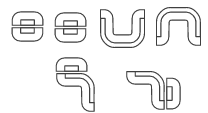 Pytanie nr 4Krzesła K2 i K2B – Zamawiający opisał krzesła, w taki sposób, iż biorąc pod uwagę wszystkie wymagania podane w opisie przedmiotu zamówienia oraz wymiary krzeseł podane w odpowiedzi na pytanie nr 20 z dnia 15.02.2023 (z dopuszczoną tolerancją +/-2%), wykonawca nie może zaoferować żadnego produktu posiadającego atest wytrzymałościowy poziom 2 (160 kg) i posiadającego pozostałe wymagane dokumenty. W związku z powyższym zwracamy się z prośbą o:- podanie referencyjnego modelu krzesła spełniającego wszystkie wymagania Zamawiającegolub - dopuszczenie krzesła spełniającego wymagania, posiadającego wymagane dokumenty, ale o głębokości całkowitej 520 mm, głębokości siedziska 435 mm lub- dopuszczenie krzesła spełniającego wymagania, posiadające wymagane wymiary, posiadające wymagane dokumenty, w tym atest wytrzymałościowy poziom 1 wg normy PN-EN 16139.Odpowiedź na pytanie nr 4Zamawiający dopuszcza krzesło spełniające wszystkie wymagania (z zachowaniem określonej formy i kolorystyki), posiadające wymagane atesty, również o głębokości całkowitej 520 mm, i głębokości siedziska 435 mm, o wytrzymałości na poziomie 2 (160kg). Wymiary krzesła zgodnie z opisem:Wysokość całkowita: 840 mmWysokość siedziska: 465 mmWysokość siedziska wg normy PN-EN 16139: 445 mm Szerokość siedziska: 395 mmGłębokość siedziska: od 415 mm  do 435 mmSzerokość podstawy (szerokość całkowita): 500 mmGłębokość całkowita: od 520 mm do 540 mmDopuszcza się tolerancję wymiarów +/-2%Pytanie nr 5Ze względu na problemy i czas dostępności sklejki na rynku, czy możliwe jest wprowadzenie zmiany materiału ze sklejki liściastej na płytę meblową fornirowaną i z obrzeżem sklejkowym? Wprowadzona zmiana nie spowoduje zmiany estetyki mebli, a spowoduje niezakłóconą realizację w wymaganym bardzo krótkim terminieOdpowiedź na pytanie nr 5Zamawiający informuje, że zmiana materiału na płytę meblową fornirowaną z obrzeżem ze sklejki drewnianej jest dopuszczalna, z zastrzeżeniem zachowania uwag do opisu w tym pkt 4. : „Zgodnie z Warunkami Technicznymi  użycie do wykończenia wnętrz materiałów i wyrobów łatwo zapalnych, których produkty rozkładu termicznego są bardzo toksyczne lub intensywnie dymiące - jest zabronione.”Pytanie nr 6Czy możliwe jest wprowadzenie zmiany materiału z mdf czarnego barwionego w masie na płytę meblową czarną? Wprowadzona zmiana nie spowoduje znaczącej zmiany estetyki mebli, a spowoduje obniżenie ceny.Odpowiedź na pytanie nr 6Zamawiający informuje, że dopuszcza zmianę materiału z mdf czarnego na płytę meblową czarną,  z zastrzeżeniem zachowania uwag do opisu, w tym pkt 4. : „Zgodnie z Warunkami Technicznymi  użycie do wykończenia wnętrz materiałów i wyrobów łatwo zapalnych, których produkty rozkładu termicznego są bardzo toksyczne lub intensywnie dymiące - jest zabronione.”Pytanie nr 7Czy możliwe jest wprowadzenie zmiany materiału korpusów zabudów na płytę meblową w określonych w dokumentacji kolorach? Wprowadzona zmiana nie spowoduje znaczącej zmiany estetyki mebli, a spowoduje obniżenie ceny. Odpowiedź na pytanie nr 7Zamawiający informuje, że zmiana materiału na płytę meblową jest dopuszczalna z zastrzeżeniem zachowania uwag do opisu w tym 4. : „Zgodnie z Warunkami Technicznymi  użycie do wykończenia wnętrz materiałów i wyrobów łatwo zapalnych, których produkty rozkładu termicznego są bardzo toksyczne lub intensywnie dymiące - jest zabronione.”Pytanie nr 8Czy w szafach o szerokości ok.2m i powyżej, gdzie zaprojektowane są podwójne drzwi przesuwne, dopuszcza się zmianę na potrójne drzwi otwierane na tradycyjnych zawiasach. Mechanizm drzwi przesuwnych, prowadnice itd. zabiorą ok.8 cm, w przypadku drzwi otwieranych będzie to tylko grubość skrzydła?  Odpowiedź na pytanie nr 8Ze względu na ograniczoną ilość miejsca Zamawiający podtrzymuje wymóg wykonania drzwi przesuwnych, tak jak wskazano w opisie zamówienia.Pytanie nr 9Czy w szafach zakłada się montaż pleców?Odpowiedź na pytanie nr 9Zamawiający potwierdza, że w szafach należy przewidzieć montaż pleców.Pytanie nr 10Prosimy o odpowiedź na pytanie: 1. Lampa stojąca do pokoi gościnnych – czy Zamawiający dopuści lampę z kloszem o średnicy 20 cm? Prosimy o podanie produktu referencyjnego.Odpowiedź na pytanie nr 10Odpowiedź w tym zakresie (lampy stojące w pokojach gościnnych) została udzielona w odpowiedziach na pytania z dnia 15.02.2023r.Pytanie nr 11Zamawiający wymaga aby :-materiały dopuszczone do użytkowania w obiektach użyteczności publicznej certyfikowane sanitarnie i pożarowoPytanie : Proszę o informację czy zmawiający dopuszcza klasyfikację ogniową  dla mebli wykonywanych na wymiar  - klasa reakcji na ogień D-s2,d0 ,oraz certyfikat klasy higienicznej E1Odpowiedź na pytanie nr 11W opisie przedmiotu zamówienia zawarta jest uwaga pkt 4. : „Zgodnie z Warunkami Technicznymi  użycie do wykończenia wnętrz materiałów i wyrobów łatwo zapalnych, których produkty rozkładu termicznego są bardzo toksyczne lub intensywnie dymiące - jest zabronione.” Klasa higieniczna dopuszczalna E0 i E1.Pytanie nr 12W opisie materiału i kolorystyki użytego na potrzeby realizacji zadania jest zapis : … drewno naturalne i materiały wyglądające jak drewno naturalne (np. płyty mdf fornirowane), stal, materiały tapicerskieZamawiający w opisie mebli nie podał w jaki sposób  maja być zabezpieczone materiały naturalne oraz MDF Odpowiedź na pytanie nr 12Zabezpieczenie powierzchni drewnianych lakier bezbarwny w klasie pożarowej B. Pytanie nr 13W większości pomieszczeń gdzie występują meble wykonywane na wymiar  ( Szatnia Foyer Garderoby, kasa , biura, pom. socjalne, pokoje gościnne, itp.) opisany na konstrukcję mebli jest  MDF czarny barwiony w masie – czy MDF ma być surowy ? Odpowiedź na pytanie nr 13Tak jak w odpowiedzi nr 5, 6, 7 - Zamawiający wyjaśnia, że zmiana materiału na płytę meblową jest dopuszczalna,  oczywiście z zastrzeżeniem zachowania uwag do opisu w tym pkt  4. : „Zgodnie z Warunkami Technicznymi  użycie do wykończenia wnętrz materiałów i wyrobów łatwo zapalnych, których produkty rozkładu termicznego są bardzo toksyczne lub intensywnie dymiące - jest zabronione.”Pytanie nr 14W większości pomieszczeń gdzie występują meble wykonywane na wymiar  ( Szatnia Foyer Garderoby, kasa , biura, pom. socjalne, pokoje gościnne, itp.) opisany jest  mdf czarny barwiony w masie – czy zamawiający dopuszcza zastosowanie płyty melaminowej czarnej  ? Odpowiedź na pytanie nr 14Tak jak w odpowiedzi nr 5, 6, 7 - Zamawiający wyjaśnia, że zmiana materiału na płytę meblową jest dopuszczalna,  oczywiście z zastrzeżeniem zachowania uwag do opisu w tym pkt  4. : „Zgodnie z Warunkami Technicznymi  użycie do wykończenia wnętrz materiałów i wyrobów łatwo zapalnych, których produkty rozkładu termicznego są bardzo toksyczne lub intensywnie dymiące - jest zabronione.”Pytanie nr 15Proszę o informację -  sala konferencyjna  pom.1,05 – z jakiego materiału wykonana ma być zabudowa ściany?  Nie ma informacji  na rysunkach i w opisie Odpowiedź na pytanie nr 15Zgodnie z odpowiedzią nr 5 - Zamawiający wyjaśnia, że płyta meblowa fornirowana z obrzeżem ze sklejki drewnianej jest dopuszczalna, oczywiście z zastrzeżeniem zachowania uwag do opisu w tym pkt 4. tj.: „Zgodnie z Warunkami Technicznymi  użycie do wykończenia wnętrz materiałów i wyrobów łatwo zapalnych, których produkty rozkładu termicznego są bardzo toksyczne lub intensywnie dymiące - jest zabronione.”Pytanie nr 16W opisie Pracowni Kostiumów Zabudowa -blat kuchenny laminowany, wybarwienie dąb naturalny z cokołem ze stali nierdzewnej, korpus mdf czarny barwiony w masie, szafki zamykane. Blaty drewniane wybarwione na dąb naturalny. – Proszę o określenie jakiego rodzaju ma być zastosowany blat . Odpowiedź na pytanie nr16Zamawiający wyjaśnia, że w meblach przyjęto następujące rodzaje blatów w kuchniach, pom. socjalnych i technicznych:Blaty laminowane – blaty laminowane HPL w kolorze dąb naturalny;Blaty sklejka – blaty klejone z drewna naturalnego „klejonka dębowa”;Blaty stal - blaty ze stali nierdzewnej.Pytanie nr 17W opisie konstrukcji stalowych ( do stołów i biurek)  pojawia są opis grubości ramy profili 8 mm. Profil o podanym, wymiarze nie jest dostępny. W konstrukcjach stalowych biurek najczęściej wykorzystywana jest grubość ścianki profili - 2 mm. Czy zamawiający uaktualni zapis.  Odpowiedź na pytanie nr 17Grubość 8mm dotyczy grubości stali.Pytanie nr 18W opisie konstrukcji stalowych pojawia są opis grubości profili 40x40x4, 40x20x4 , 70x70x4, 50x50x4  W zabudowach meblowych z wykorzystaniem konstrukcji stalowych najczęściej wykorzystywana jest grubość ścianki profili - 2 mm. Czy zamawiający uaktualni zapis.  Odpowiedź na pytanie nr 18Zamawiający zmienia grubość profili konstrukcyjnych elementów mebli na 2 mm z zachowaniem pozostałych wymiarów.Pytanie nr 19Czy Zamawiający zrezygnuje z wymogu posiadania przez producenta certyfikatu ISO 45001 (dotyczy wszystkich pozycji z OPZ, w których wymieniony został certyfikat ISO 45001)?Odpowiedź na pytanie nr 1 9Nie, pozostawia się wymóg posiadania certyfikatu ISO 45001 dotyczący wskazanych pozycji.Odpowiedź na pytanie nr 20, 22 ,23, 25, 26 27 i 28Dobór mebli stanowi integralną część projektu wnętrz, wybrany zestaw mebli spełnia wymogi estetyki wynikające z wizji autorskiej aranżacji wnętrz i jest efektem wielomiesięcznego procesu twórczego. Zamawiający dopuszcza rozwiązania równoważne, jednak na etapie zadawania pytań do postępowania Zamawiający nie może oceniać oferty jaka wpływa do postępowania.W przypadku mebli : K1, K3, F1, sof i foteli -  kolor  mebli, w tym w szczególności kubełka wybrany został w nawiązaniu do istniejących lamp sufitowych będących historycznym wyposażeniem obiektu, których charakterystyczną kolorystykę Zamawiający uwzględnił w projekcie aranżacji wnętrz.  Forma mebli (kubełki wykonane z jednego wyprofilowanego elementu) - biorąc pod uwagę, że meble znajdują się w jednej otwartej przestrzeni obiektu, produkty muszą pochodzić z tożsamej linii wzorniczej - minimum hoker i krzesło (ta sama forma i wyprofilowanie ze zmianą wymiarów użytkowych) – muszą posiadać dokładnie tą samą kolorystykę kubełka oraz materiałów tapicerskich w przypadku wszystkich siedzisk.  Wedle wiedzy Zamawiającego przynajmniej dwa produkty różnych producentów spełniają stawiane wymagania w zakresie przedmiotu zamówienia.Ponadto w przypadku sof nie jest dopuszczalne wprowadzenie elementów konstrukcyjnych w wykończeniu -chrom i nie będących prostokreślnymi liniami elementów konstrukcyjnych, których to zarówno forma jak i kolor są obce w budynku i nie mogą być zaakceptowane. W przypadku zaproponowania równoważnych produktów podstawowe założenia i wymagania w zakresie wzornictwa muszą być zachowane. Pytanie nr 20 POZ. FOTEL F1Podane parametry wskazują na jednego producenta, dlatego proszę o dopuszczenie fotela o poniższych parametrach: 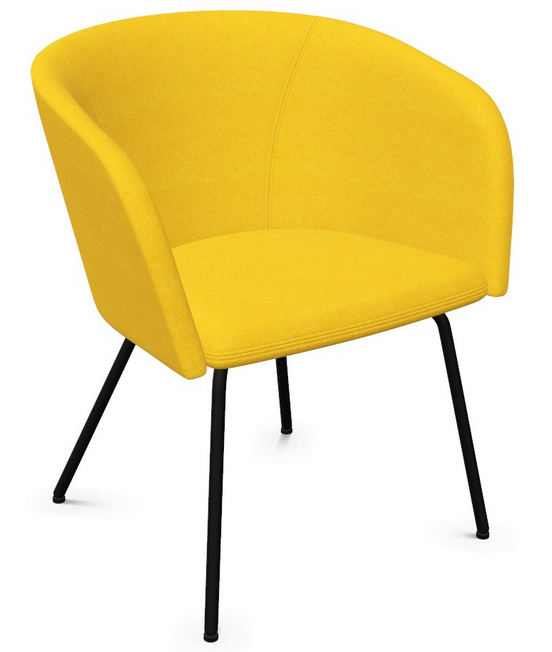 4-nogi – wykonane z rury stalowej Ø 22 × 2 mm; malowane proszkowo. 4-nogi: stopki przegubowe do powierzchni miękkich (GBP). Kubełek tapicerowany (oparcie ze zintegrowanymi podłokietnikami i dołączonym siedziskiem). Szkielet oparcia ze zintegrowanymi podłokietnikami wykonany                              z 8-warstwowej sklejki bukowej o grubości 9 mm, pokryty gąbką ciętą trudnopalną o grubości 20 – 40 mm oraz gęstości 50 kg / m³ (przód) i gąbką ciętą o grubości 10 mm oraz gęstości 35 kg / m³ (tył).Szkielet siedziska wykonany z 12-warstwowej sklejki bukowej o grubości 18 mm, pokryty gąbką ciętą                               o grubości 45 mm i gęstości 40 kg / m³. Kubełek w pełni tapicerowany.Wymiary: Wysokość całkowita: 	770 mmWysokość siedziska: 	475 mmSzerokość całkowita: 	670 mmGłębokość całkowita: 	590 mmGłębokość siedziska: 	470 mmDane techniczne tkaniny:Skład Wełna Vierge 95%, Poliamid 5%Gramatura 400g/m2, 560g/lmOdporność na ścieranie 100,000 cykli MartindaleOdporność na światło ISO 105 - B02 5Odporność koloru na ścieranie ISO 105-X12:2001(mokre/suche) 4-4Trudnozapalność EN 1021 - 1 (papieros), EN 1021 - 2 (zapałka), BS7176 Niskie zagrożenie, UNI 9175 Classe 1 IM,ÖNORM B 3825 & A 3800-1Fotel posiada atest wytrzymałościowy w zakresie bezpieczeństwa użytkowania wg: PN-EN 16139:2013PN-EN 1728:2012/AC:2013PN-EN 1022:2019Certyfikat systemu zarządzania jakością: ISO 9001, certyfikat systemu zarządzania środowiskiem zgodny                          z normą ISO14001 w zakresie produkcji oraz sprzedaży mebli biurowych oraz certyfikat ISO 45001 - określający wymagania dotyczące systemu zarządzania bezpieczeństwem i higieną pracy (BHP).Pytanie nr 21 POZ. FOTEL F2Podane parametry wskazują na jednego producenta, dlatego proszę o dopuszczenie fotela o poniższych parametrach: Materiał:drewno bukowe 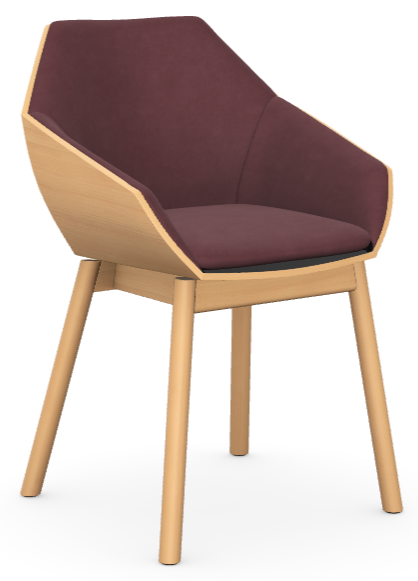 obicie: tkanina Wymiary: szerokość 64 cmgłębokość 57 cmwysokość całkowita 89,5 cmwysokość siedziska: 48 cmwysokość podłokietników: 74 cmMateriał: Faktura: gładkaGramatura: 410 g/m2Odporność na światło: 6Pilling: 5Ścieralność: 100 000 cykliSkład: akryl, poliamid, poliesterOdpowiedź na pytanie nr 21Zamawiający dopuszcza wymiary dla fotela F2 : szerokość 64 cm lub 62 cmgłębokość 57 cm lub 59 cmwysokość całkowita 89,5 cm lub 82 cmwysokość siedziska: 48 cm lub 47 cmdopuszcza się tolerancję wymiarów +/-2%Podstawa stalowa w kolorze czarnym.Wygląd: zewnętrzne płaszczyzny ze sklejki liściastej.Pozostałe parametry bez zmian.Wedle wiedzy Zamawiającego przynajmniej dwa produkty różnych producentów spełniają stawiane wymagania w zakresie opisu przedmiotu zamówienia.Pytanie nr 22 POZ. FOTEL F3Podane parametry wskazują na jednego producenta, dlatego proszę o dopuszczenie fotela o poniższych parametrach: 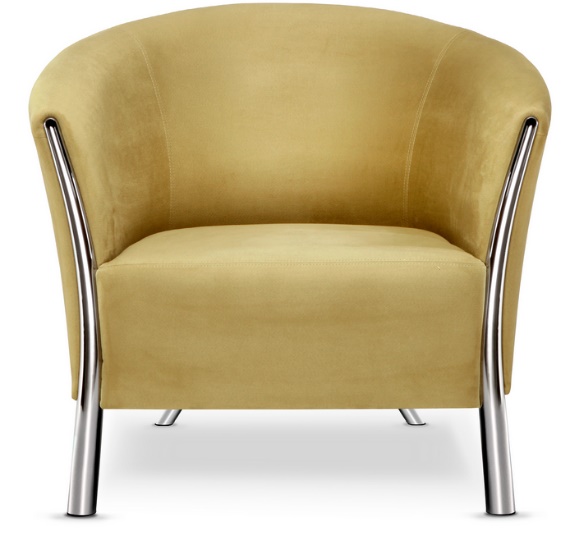 Konstrukcja: drewno, sklejka, płyta pilśniowa, płyta wiórowa. Struktura: pianka cięta o gęstości 35 kg/m3.Siedzisko: sprężyna typu bonell – 12 mm. Nogi: stalowa rura fi28x2.0 mm,  fi28x1.5mm.Stopki z tworzywa sztucznego do powierzchni twardych/miękkich – do wyboru na etapie realizacji. Wymiary: Wysokość całkowita: 	790 mmWysokość siedziska: 	430 mmSzerokość całkowita: 	840 mmGłębokość całkowita: 	750 mmDane techniczne tkaniny:Skład Wełna Vierge 95%, Poliamid 5%Gramatura 400g/m2, 560g/lmOdporność na ścieranie 100,000 cykli MartindaleOdporność na światło ISO 105 - B02 5Odporność koloru na ścieranie ISO 105-X12:2001(mokre/suche) 4-4Trudnozapalność EN 1021 - 1 (papieros), EN 1021 - 2 (zapałka), BS7176 Niskie zagrożenie, UNI 9175 Classe 1 IM,ÖNORM B 3825 & A 3800-1Certyfikat systemu zarządzania jakością: ISO 9001, certyfikat systemu zarządzania środowiskiem zgodny                          z normą ISO14001 w zakresie produkcji oraz sprzedaży mebli biurowych oraz certyfikat ISO 45001 - określający wymagania dotyczące systemu zarządzania bezpieczeństwem i higieną pracy (BHP).Pytanie nr 23 POZ. SOFA S1Podane parametry wskazują na jednego producenta, dlatego proszę o dopuszczenie fotela o poniższych parametrach: Konstrukcja: drewno, sklejka, płyta pilśniowa, płyta wiórowa. 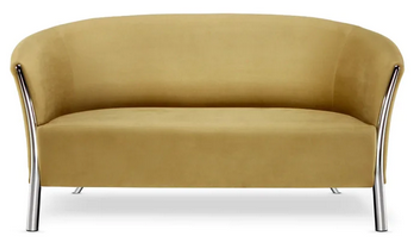 Struktura: pianka cięta o gęstości 35 kg/m3. Siedzisko: sprężyna typu bonell – 12 mm. Nogi: stalowa rura fi28x2.0 mm,  fi28x1.5mm.Stopki z tworzywa sztucznego do powierzchni twardych/miękkich – do wyboru na etapie realizacji. Wymiary: Wysokość całkowita: 	790 mmWysokość siedziska: 	430 mmSzerokość całkowita: 	1520 mmGłębokość całkowita: 	750 mmDane techniczne tkaniny:Skład Wełna Vierge 95%, Poliamid 5%Gramatura 400g/m2, 560g/lmOdporność na ścieranie 100,000 cykli MartindaleOdporność na światło ISO 105 - B02 5Odporność koloru na ścieranie ISO 105-X12:2001(mokre/suche) 4-4Trudnozapalność EN 1021 - 1 (papieros), EN 1021 - 2 (zapałka), BS7176 Niskie zagrożenie, UNI 9175 Classe 1 IM,ÖNORM B 3825 & A 3800-1Certyfikat systemu zarządzania jakością: ISO 9001, certyfikat systemu zarządzania środowiskiem zgodny                          z normą ISO14001 w zakresie produkcji oraz sprzedaży mebli biurowych oraz certyfikat ISO 45001 - określający wymagania dotyczące systemu zarządzania bezpieczeństwem i higieną pracy (BHP).Pytanie nr 24POZ. KRZESŁO K1Podane parametry wskazują na jednego producenta, dlatego proszę o dopuszczenie krzesła o poniższych parametrach: 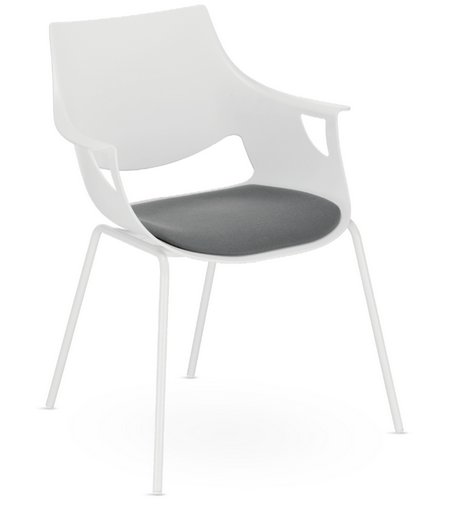 Rama na 4 nogach– wykonana z rury stalowej Ø 18 × 2,0 mm; wykończenie – nogi malowane proszkowo.Stopki do powierzchni twardych / miękkich – do wyboru na etapie realizacji. Kubełek z tworzywa sztucznego z tapicerowaną nakładką na siedzisku – nakładka siedziska wykonana ze sklejki bukowej grubości 4,5 mm, pokrytej pianką ciętą o gęstości 25 kg / m3, grubość 15 mm.Wymiaru: 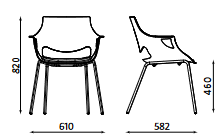 Waga: 5,80 kg. Dostępne kolory kubełka: antracyt, biały, zielony.Dane techniczne tkaniny:Skład Wełna Vierge 95%, Poliamid 5%Gramatura 400g/m2, 560g/lmOdporność na ścieranie 100,000 cykli MartindaleOdporność na światło ISO 105 - B02 5Odporność koloru na ścieranie ISO 105-X12:2001(mokre/suche) 4-4Trudnozapalność EN 1021 - 1 (papieros), EN 1021 - 2 (zapałka), BS7176 Niskie zagrożenie, UNI 9175 Classe 1 IM,ÖNORM B 3825 & A 3800-1Atest wytrzymałościowy REMODEX – PN-EN 16139, PN-EN 1728, PN-EN 1022Certyfikat systemu zarządzania jakością: ISO 9001, certyfikat systemu zarządzania środowiskiem zgodny                          z normą ISO14001 w zakresie produkcji oraz sprzedaży mebli biurowych oraz certyfikat ISO 45001 - określający wymagania dotyczące systemu zarządzania bezpieczeństwem i higieną pracy (BHP).Pytanie nr 25POZ. KRZESŁO K2Podane parametry wskazują na jednego producenta, dlatego proszę o:dopuszczenie tolerancji wymiarów w zakresie +/-10%; dopuszczenie atestu potwierdzającego wytrzymałość krzesła minimum 120 kg;rezygnację z pianki trudnopalnej. Pytanie nr 26POZ. KRZESŁO K2BPodane parametry wskazują na jednego producenta, dlatego proszę o:dopuszczenie tolerancji wymiarów w zakresie +/-10%; dopuszczenie atestu potwierdzającego wytrzymałość krzesła minimum 120 kg;rezygnację z pianki trudnopalnej. Pytanie nr 27POZ. HOKER K3Podane parametry wskazują na jednego producenta, dlatego proszę o dopuszczenie hokera o poniższych parametrach: 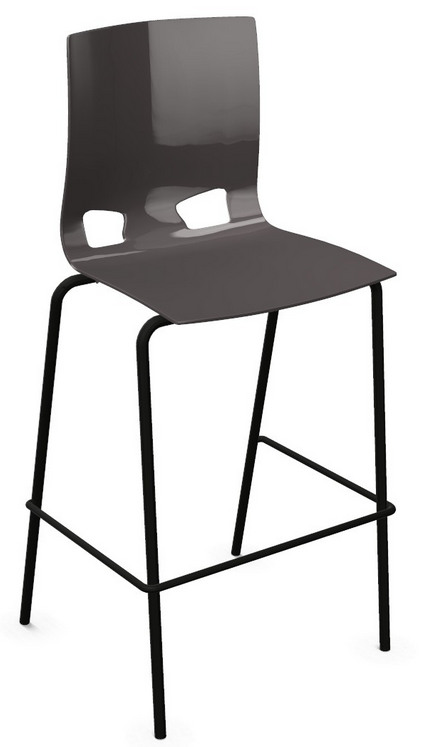 Rama 4-nogi – wykonana z rury stalowej Ø 18 × 2,0 mm, stalowy pręt do podnóżka Ø 10 mm; wykończenie – nogi malowane proszkowo.Sztaplowanie do 6 szt.Stopki do powierzchni twardych / miękkich – do wyboru na etapie realizacji.Kubełek z tworzywa sztucznego – wykonany z polipropylenu (PP).Wymiary: Wysokość całkowita: 1110 mm Głębokość całkowita: 495 mm Głębokość siedziska 390 mm Szerokość całkowita: 540 mm Wysokość do siedziska: 735 mm Atest wytrzymałościowy REMODEX – PN-EN 16139, PN-EN 1728, PN-EN 1022Certyfikat systemu zarządzania jakością: ISO 9001, certyfikat systemu zarządzania środowiskiem zgodny z normą ISO14001 w zakresie produkcji oraz sprzedaży mebli biurowych oraz certyfikat ISO 45001 - określający wymagania dotyczące systemu zarządzania bezpieczeństwem i higieną pracy (BHP).Pytanie nr 28POZ. FOTEL K4Podane parametry wskazują na jednego producenta, dlatego proszę o dopuszczenie fotela o poniższych parametrach: Podstawa Ø 735mm pięcioramienna z aluminium polerowanego.Kółka Ø 65 mm samohamowne, czarne z tworzywa sztucznego do powierzchni miękkich/ twardych – do wyboru na etapie realizacji. Mechanizm synchroniczny – funkcje:możliwość swobodnego kołysania się oparcie odchylające się synchronicznie z siedziskiem,maksymalny kąt odchylenia oparcia 20 °,maksymalny kąt pochylenia siedziska 6 °,blokada oparcia w 4 pozycjach,automatyczne dostosowanie siły oporu oparcia do wagi użytkownika w zakresie 45 –110 kg,regulacja głębokości siedziska 100 mm plus 20 mm uzyskiwane poprzez regulację wysokości oparcia,Anti-Shock – zabezpieczenie przed uderzeniem oparcia w plecy użytkownika po zwolnieniu blokady,płynna regulacja wysokości krzesła za pomocą podnośnika pneumatycznego.Oparcie: Regulacja wysokości 110 mm, blokada w 12 pozycjach za pomocą dwóch przycisków umieszczonych na ramce łączącej oparcie z siedziskiem. Oparcie – szkielet wykonany z polipropylenu (PP) pokryty pianką wylewaną o grubości 25 mm i gęstości 80 kg / m³. Osłona oparcia wykonana z czarnego polipropylenu (PP).Siedzisko: Szkielet i osłona wykonane z polipropylenu (PP) pokryte pianką wylewaną o grubości 50 mm i gęstości 65 kg / m³.Zagłówek regulowany, Zakres regulacji: regulacja wysokości 60 mm, 7 pozycji blokady, regulacja głębokości 180 mm, obrót zagłówka 96 °.Manualne podparcie lędźwiowe - regulacja głębokości 20 mm za pomocą pokrętła.Podłokietniki: 4D: Zakres regulacji podłokietników: Wysokość 100 mm (blokada w 11 pozycjach), regulacja szerokości 35 mm w jedną stronę (zakres całkowity 70 mm), ruch nakładki przód/tył 40 mm, obrót nakładki ± 360Dane techniczne tkaniny:Skład Wełna Vierge 95%, Poliamid 5%Gramatura 400g/m2, 560g/lmOdporność na ścieranie 100,000 cykli MartindaleOdporność na światło ISO 105 - B02 5Odporność koloru na ścieranie ISO 105-X12:2001(mokre/suche) 4-4Trudnozapalność EN 1021 - 1 (papieros), EN 1021 - 2 (zapałka), BS7176 Niskie zagrożenie, UNI 9175 Classe 1 IM,ÖNORM B 3825 & A 3800-1Certyfikat zgodności z normą EN 1335, Protokół oceny ergonomicznej,Certyfikat systemu zarządzania jakością: ISO 9001, certyfikat systemu zarządzania środowiskiem zgodny                          z normą ISO14001 w zakresie produkcji oraz sprzedaży mebli biurowych oraz certyfikat ISO 45001 - określający wymagania dotyczące systemu zarządzania bezpieczeństwem i higieną pracy (BHP).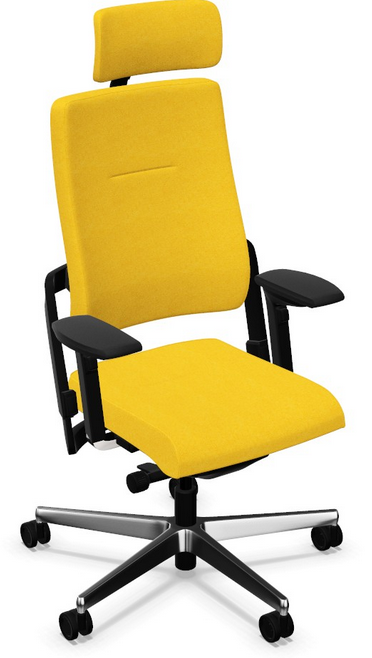 